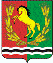 СОВЕТ   ДЕПУТАТОВМУНИЦИПАЛЬНОГО ОБРАЗОВАНИЯАлексеевский  СЕЛЬСОВЕТАСЕКЕЕВСКОГО РАЙОНАОРЕНБУРГСКОЙ ОБЛАСТИЧЕТВЕРТОГО  созываРЕШЕНИЕ21.02.2022                                                                                                                                                                              № 58 Об исполнении бюджета муниципального образованияАлексеевский сельсовет за 2021 год В соответствии с п.1 ст.5 и п.1 ст.51 Устава МО Алексеевский сельсовет Совет депутатов МО Алексеевский сельсовет решил:        1.  Утвердить отчёт об исполнении бюджета муниципального образования  за 2021 год по доходам в  сумме 3071407,90  рублей и расходам 3096786,17 рублей 2.  Утвердить исполнение :  - по доходам за 2021 год согласно  приложению  1 «Доходы бюджета».  - по распределению расходов муниципального  бюджета за 2021 год по разделам и подразделам функциональной классификации расходов  согласно приложению  2 «Расходы бюджета»  3.  Установить, что решение вступает в силу после его официального опубликования (обнародования).Глава муниципального образования                                                                       С.А.КурочкинПредседатель Совета депутатов                                                                                 О.П.ЛарионоваСведения об исполнении бюджетаСведения об исполнении бюджетаСведения об исполнении бюджетаСведения об исполнении бюджетаСведения об исполнении бюджетаСведения об исполнении бюджетаСведения об исполнении бюджетаСведения об исполнении бюджетаСведения об исполнении бюджетаСведения об исполнении бюджетаСведения об исполнении бюджетаКОДЫна 1 января 2022 г.на 1 января 2022 г.на 1 января 2022 г.на 1 января 2022 г.на 1 января 2022 г.на 1 января 2022 г.на 1 января 2022 г.на 1 января 2022 г.Форма по ОКУД0503164Дата01.01.2022Главный распорядитель, распорядитель,Главный распорядитель, распорядитель,Главный распорядитель, распорядитель,по ОКПОГРБСполучатель бюджетных средств, главный администратор,получатель бюджетных средств, главный администратор,получатель бюджетных средств, главный администратор,по ОКПОГРБСадминистратор доходов бюджета,администратор доходов бюджета,администратор доходов бюджета,по ОКПО57278034главный администратор, администраторглавный администратор, администраторглавный администратор, администраторГлава по БК904источников финансированияисточников финансированияисточников финансированияГлава по БК904дефицита бюджетадефицита бюджетаАдминистрация муниципального образования Алексеевский сельсовет Асекеевского района Оренбургской областиАдминистрация муниципального образования Алексеевский сельсовет Асекеевского района Оренбургской областиАдминистрация муниципального образования Алексеевский сельсовет Асекеевского района Оренбургской областиАдминистрация муниципального образования Алексеевский сельсовет Асекеевского района Оренбургской областиАдминистрация муниципального образования Алексеевский сельсовет Асекеевского района Оренбургской областиАдминистрация муниципального образования Алексеевский сельсовет Асекеевского района Оренбургской областиГлава по БК904Наименование бюджетаНаименование бюджетаНаименование бюджетаНаименование бюджетаНаименование бюджетаНаименование бюджетаНаименование бюджетаНаименование бюджетапо ОКТМО53607404(публично-правового образования)(публично-правового образования)Сельское поселение АлексеевскоеСельское поселение АлексеевскоеСельское поселение АлексеевскоеСельское поселение АлексеевскоеСельское поселение АлексеевскоеСельское поселение Алексеевскоепо ОКТМО53607404Периодичность: квартальная, годоваяПериодичность: квартальная, годоваяПериодичность: квартальная, годоваяПериодичность: квартальная, годоваяПериодичность: квартальная, годоваяПериодичность: квартальная, годоваяПериодичность: квартальная, годоваяПериодичность: квартальная, годоваяпо ОКЕИЕдиница измерения: руб.Единица измерения: руб.Единица измерения: руб.Единица измерения: руб.Единица измерения: руб.Единица измерения: руб.Единица измерения: руб.Единица измерения: руб.по ОКЕИ383Код по бюджетной классификацииКод строкиУтвержденные бюджетные назначения (прогнозные показатели)Доведенные бюджетные данныеИсполнено, 
   руб.Показатели исполненияПоказатели исполненияПричины отклонений от планового процентаПричины отклонений от планового процентаПричины отклонений от планового процентаПричины отклонений от планового процентаКод по бюджетной классификацииКод строкиУтвержденные бюджетные назначения (прогнозные показатели)Доведенные бюджетные данныеИсполнено, 
   руб.процент исполнения¹,
   %сумма отклонения, руб.
(гр. 5 - гр. 3)кодпоясненияпоясненияпояснения123456789991. Доходы бюджета, всего0102 960 844,36X3 071 407,90103,730,00XXXиз них не исполнено:100 10302241010000110900,000,001 133,26125,92233,26100 10302261010000110-22 500,000,00-27 478,74122,13-4 978,74182 1010201001000011023 000,000,0035 512,75154,4012 512,75182 101020300100001100,000,001 087,470,001 087,47182 1050301001000011080 000,000,0084 365,03105,464 365,03182 1060103010000011077 000,000,0041 778,5354,26-35 221,47182 106060331000001101 000,000,000,000,00-1 000,00182 10606043100000110263 000,000,00351 289,16133,5788 289,16904 108040200100001101 000,000,00200,0020,00-800,00904 11105025100000120245 000,000,00277 972,00113,4632 972,00904 113029951000001300,000,001 896,570,001 896,572. Расходы бюджета, всего2003 359 444,363 359 444,363 096 786,1792,18-262 658,19XXXиз них не исполнено:904 0111 7750000050 0001 000,001 000,000,000,00-1 000,00904 0310 2020170050 0002 000,002 000,000,000,00-2 000,00904 0409 2030190750 000430 800,00430 800,00228 346,7753,01-202 453,23904 0503 2030290830 000161 650,00161 650,00147 031,4790,96-14 618,53904 0801 2040171250 000622 200,00622 200,00584 279,8193,91-37 920,19Результат исполнения бюджета (дефицит/профицит)450X0,00-25 378,27XXXXXX3. Источники финансирования дефицита бюджета, всего500398 600,000,0025 378,276,37-398 600,00XXXиз них не исполнено:Источники внутреннего финансирования дефицита бюджета5200,000,000,000,00XXXиз них не исполнено:0,000,000,000,00Источники внешнего финансирования дефицита бюджета6200,000,000,000,00XXXиз них не исполнено:0,000,000,000,00¹ - Показатель рассчитывается при ненулевом значении графы 3 и указывается в процентах (гр. 5 / гр. 3 * 100). При наличии по соответствующей строке раздела в одной из граф 3 или 5 отрицательного значения, показатель графы 6 не рассчитывается.
Пояснения отклонений (графа 7) указываются обособлено в части возвратов доходов из бюджета (поступление доходов в бюджет).¹ - Показатель рассчитывается при ненулевом значении графы 3 и указывается в процентах (гр. 5 / гр. 3 * 100). При наличии по соответствующей строке раздела в одной из граф 3 или 5 отрицательного значения, показатель графы 6 не рассчитывается.
Пояснения отклонений (графа 7) указываются обособлено в части возвратов доходов из бюджета (поступление доходов в бюджет).¹ - Показатель рассчитывается при ненулевом значении графы 3 и указывается в процентах (гр. 5 / гр. 3 * 100). При наличии по соответствующей строке раздела в одной из граф 3 или 5 отрицательного значения, показатель графы 6 не рассчитывается.
Пояснения отклонений (графа 7) указываются обособлено в части возвратов доходов из бюджета (поступление доходов в бюджет).¹ - Показатель рассчитывается при ненулевом значении графы 3 и указывается в процентах (гр. 5 / гр. 3 * 100). При наличии по соответствующей строке раздела в одной из граф 3 или 5 отрицательного значения, показатель графы 6 не рассчитывается.
Пояснения отклонений (графа 7) указываются обособлено в части возвратов доходов из бюджета (поступление доходов в бюджет).¹ - Показатель рассчитывается при ненулевом значении графы 3 и указывается в процентах (гр. 5 / гр. 3 * 100). При наличии по соответствующей строке раздела в одной из граф 3 или 5 отрицательного значения, показатель графы 6 не рассчитывается.
Пояснения отклонений (графа 7) указываются обособлено в части возвратов доходов из бюджета (поступление доходов в бюджет).¹ - Показатель рассчитывается при ненулевом значении графы 3 и указывается в процентах (гр. 5 / гр. 3 * 100). При наличии по соответствующей строке раздела в одной из граф 3 или 5 отрицательного значения, показатель графы 6 не рассчитывается.
Пояснения отклонений (графа 7) указываются обособлено в части возвратов доходов из бюджета (поступление доходов в бюджет).¹ - Показатель рассчитывается при ненулевом значении графы 3 и указывается в процентах (гр. 5 / гр. 3 * 100). При наличии по соответствующей строке раздела в одной из граф 3 или 5 отрицательного значения, показатель графы 6 не рассчитывается.
Пояснения отклонений (графа 7) указываются обособлено в части возвратов доходов из бюджета (поступление доходов в бюджет).¹ - Показатель рассчитывается при ненулевом значении графы 3 и указывается в процентах (гр. 5 / гр. 3 * 100). При наличии по соответствующей строке раздела в одной из граф 3 или 5 отрицательного значения, показатель графы 6 не рассчитывается.
Пояснения отклонений (графа 7) указываются обособлено в части возвратов доходов из бюджета (поступление доходов в бюджет).¹ - Показатель рассчитывается при ненулевом значении графы 3 и указывается в процентах (гр. 5 / гр. 3 * 100). При наличии по соответствующей строке раздела в одной из граф 3 или 5 отрицательного значения, показатель графы 6 не рассчитывается.
Пояснения отклонений (графа 7) указываются обособлено в части возвратов доходов из бюджета (поступление доходов в бюджет).¹ - Показатель рассчитывается при ненулевом значении графы 3 и указывается в процентах (гр. 5 / гр. 3 * 100). При наличии по соответствующей строке раздела в одной из граф 3 или 5 отрицательного значения, показатель графы 6 не рассчитывается.
Пояснения отклонений (графа 7) указываются обособлено в части возвратов доходов из бюджета (поступление доходов в бюджет).¹ - Показатель рассчитывается при ненулевом значении графы 3 и указывается в процентах (гр. 5 / гр. 3 * 100). При наличии по соответствующей строке раздела в одной из граф 3 или 5 отрицательного значения, показатель графы 6 не рассчитывается.
Пояснения отклонений (графа 7) указываются обособлено в части возвратов доходов из бюджета (поступление доходов в бюджет).Глава администрацииС.А. КурочкинС.А. КурочкинГлава администрации(подпись)(расшифровка подписи)(расшифровка подписи)Главный бухгалтерВ.Г. МусифуллинаВ.Г. МусифуллинаГлавный бухгалтер(подпись)(расшифровка подписи)(расшифровка подписи)Руководитель планово-финансовой службыРуководитель планово-финансовой службы(подпись)(расшифровка подписи)(расшифровка подписи)4 февраля 2022 г.4 февраля 2022 г.4 февраля 2022 г.4 февраля 2022 г.4 февраля 2022 г.